ФЕДЕРАЛЬНОЕ АГЕНТСТВО ЖЕЛЕЗНОДОРОЖНОГО ТРАНСПОРТАФедеральное государственное бюджетное образовательное учреждение высшего профессионального образования«Петербургский государственный университет путей сообщенияИмператора Александра I»(ФГБОУ ВПО ПГУПС)Кафедра «Экономическая теория»РАБОЧАЯ ПРОГРАММАдисциплины«ЭКОНОМИКА» (Б1.Б.5)для направления08.03.01 «Строительство»по профилю«Промышленное и гражданское строительство»Форма обучения – очная, очно-заочная, заочнаяСанкт-Петербург.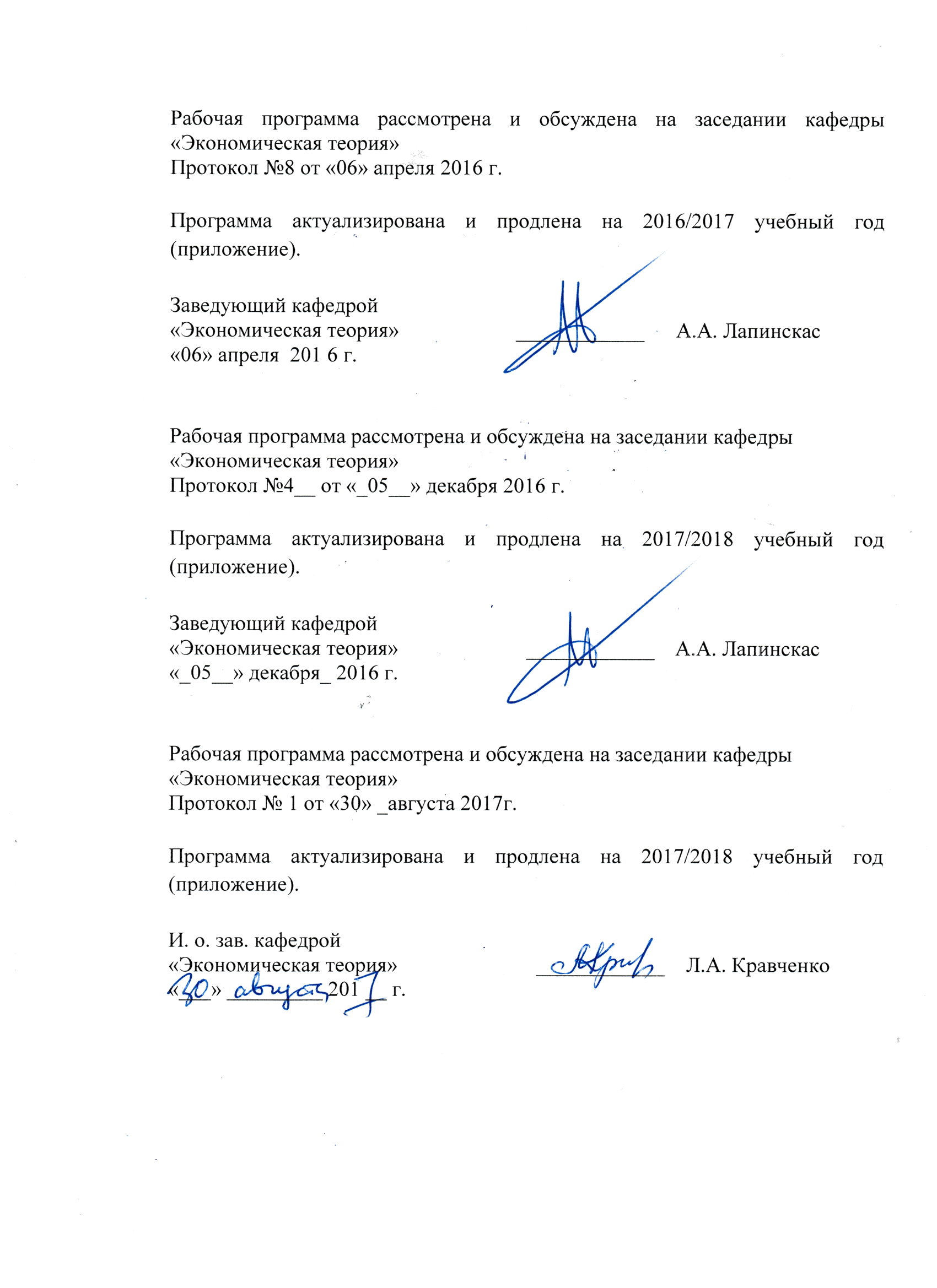 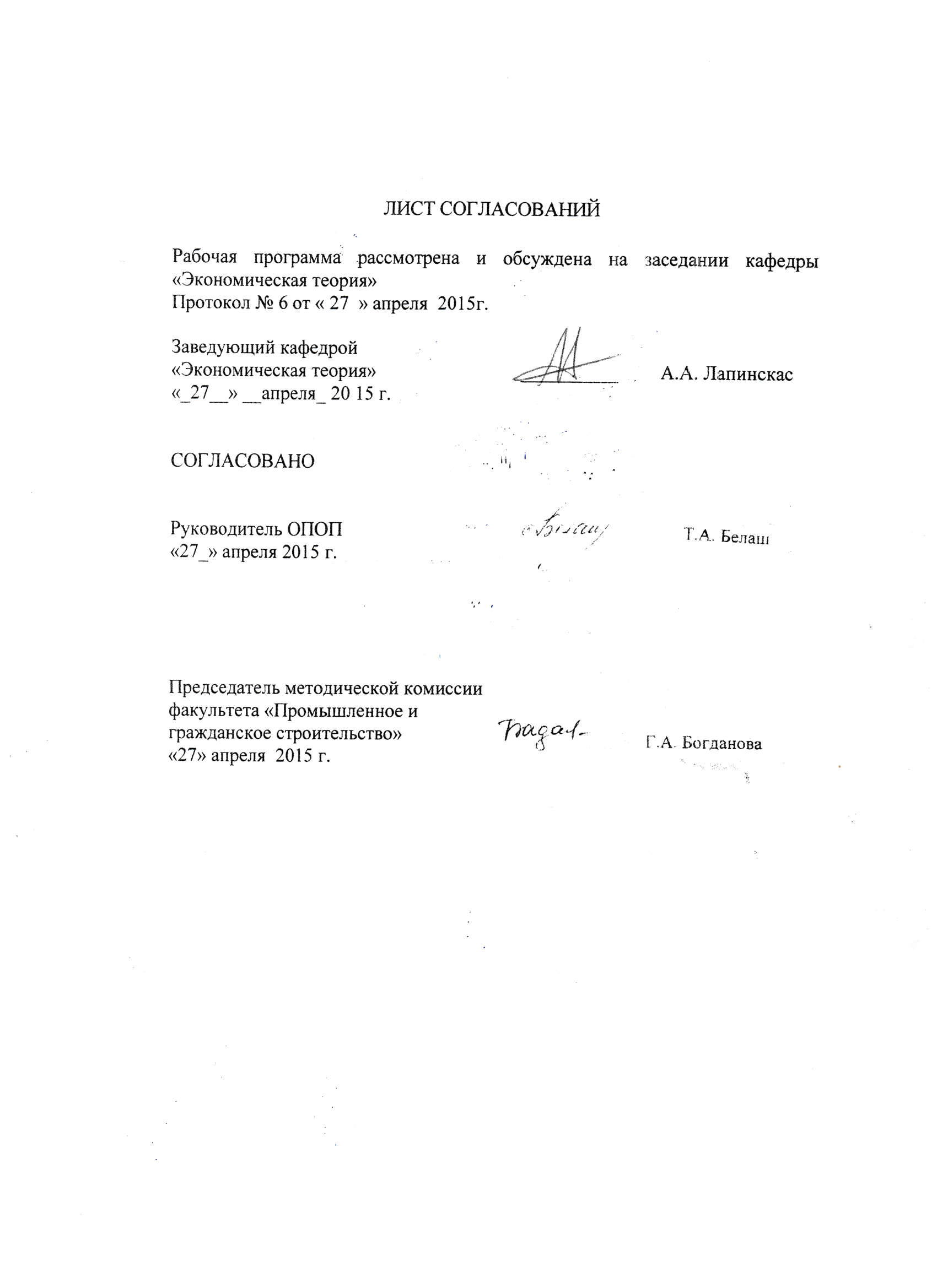 1. Цели и задачи дисциплиныРабочая программа составлена в соответствии с ФГОС ВО, утвержденным «12» марта ., приказ № 201 по направлению 08.03.01 «Строительство», по дисциплине «Экономика».Целью изучения дисциплины является формирование прочных основ экономических знаний у студентов, в выработке у них логики экономического мышления, привитие навыков понимания процессов и явлений, происходящих в экономической жизни общества.Для достижения поставленной цели решаются следующие задачи:овладение экономическими знаниями и методологией диалектического познания экономических решений;усвоение основных категорий рыночной экономики и умение оперировать ими;понимание основных проблем экономики, изучение взглядов ведущих экономических школ на проблемы инфляции, безработицы, заработной платы, цикличности развития, экономического роста, роли государства в экономической жизни общества.2. Перечень планируемых результатов обучения по дисциплине, соотнесенных с планируемыми результатами освоения основной профессиональной образовательной программыПланируемыми результатами обучения по дисциплине являются: приобретение знаний, умений, навыков.В результате освоения дисциплины обучающийся должен:знать:основные понятия и категории экономики, экономические законы и закономерности, экономические системы, а также основные этапы развития экономических теорий; экономические основы производства и финансовой деятельности предприятия;           уметь:самостоятельно вести анализ и осмысление принципиальных вопросов мировоззрения, постоянно находившихся в поле внимания философов, и общественных деятелей; использовать основные экономические категории и экономическую терминологию при принятии профессиональных решений.           владеть:способами и приемами деловых коммуникаций в профессиональной сфере; основами рыночной экономики;Приобретенные знания, умения, навыки, характеризующие формирование компетенций, осваиваемые в данной дисциплине, позволяют решать профессиональные задачи, приведенные в соответствующем перечне по видам профессиональной деятельности в п. 2.4 общей характеристики основной профессиональной образовательной программы (ОПОП). Изучение дисциплины направлено на формирование следующих общекультурных компетенций (ОК):– способностью использовать основы экономических знаний в различных сферах жизнедеятельности (ОК-3);Изучение дисциплины направлено на формирование следующих профессиональных компетенций (ПК), соответствующих виду (видам) профессиональной деятельности, на который (которые) ориентирована программа бакалавриата:производственно-технологическая и производственно-управленческая деятельность:способностью производить анализ технической  и экономической эффективности работы производственного подразделения и разрабатывать меры по её повышению (ПК-7);знанием организационно-правовых основ управленческой и предпринимательской деятельности в сфере строительства и жилищно-коммунального хозяйства, основ планирования работы персонала и фондов оплаты труда (ПК-10);предпринимательская деятельность:знанием основ ценообразования и сметного нормирования в строительстве и жилищно-коммунальном хозяйстве, способность разрабатывать меры по повышению технической и экономической эффективности работы строительных организаций и организаций жилищно-коммунального хозяйства (ПК-21);способностью к разработке мероприятий повышения инвестиционной привлекательности объектов строительства и жилищно-коммунального хозяйства (ПК-22).Область профессиональной деятельности обучающихся, освоивших данную дисциплину, приведена в п. 2.1 общей характеристики ОПОП.Объекты профессиональной деятельности обучающихся, освоивших данную дисциплину, приведены в п. 2.2 общей характеристики ОПОП.3. Место дисциплины в структуре основной профессиональной образовательной программыДисциплина «Экономика» (Б1.Б.5) относится к базовой части и является обязательной дисциплиной для обучающегося.4. Объем дисциплины и виды учебной работыДля очной формы обучения: Примечание: форма контроля знаний – экзамен (Э).Для очно-заочной формы обучения: Примечание: форма контроля знаний – экзамен (Э).Для заочной формы обучения: Примечание: форма контроля знаний – экзамен (Э), контрольная работа (КЛР).5. Содержание и структура дисциплины5.1 Содержание дисциплины5.2 Разделы дисциплины и виды занятийДля очной формы обучения: Для очно-заочной формы обучения: Для заочной формы обучения:6. Перечень учебно-методического обеспечения для самостоятельной работы обучающихся по дисциплине7. Фонд оценочных средств для проведения текущего контроля успеваемости и промежуточной аттестации обучающихся по дисциплинеФонд оценочных средств по дисциплине является неотъемлемой частью рабочей программы и представлен отдельным документом, рассмотренным на заседании кафедры и утвержденным заведующим кафедрой.8. Перечень основной и дополнительной учебной литературы, нормативно-правовой документации и других изданий, необходимых для освоения дисциплины8.1 Перечень основной учебной литературы, необходимой для освоения дисциплины1. Экономика: общий курс [Текст] : учебное пособие / под ред. Г. М. Зачесовой. - Санкт-Петербург : ПГУПС, 2012 - 2013. Ч. 1 / Г. М. Зачесова [и др.]. - 2-е изд., перераб. и доп. - 2012. - 110 с. : ил. 2. Зачесова, Галина Михайловна.     Экономическая теория в графиках и формулах [Текст] : учебное пособие / Г. М. Зачесова, Г. И. Синицына ; ПГУПС. - Санкт-Петербург : ПГУПС, 2014. - 43 с. : рис. 3. Экономика: общий курс [Текст] : учебное пособие / под ред. Г. М. Зачесовой. - Санкт-Петербург : ПГУПС, 2012 - 2013. - ISBN 978-5-7641-0306-8. Ч. 2 / Г. М. Зачесова [и др.]. - 2-е изд., [перераб. и доп.]. - 2013. - 156 с. : ил.8.2 Перечень дополнительной учебной литературы, необходимой для освоения дисциплины1. Глухарев Л. С.     Экономическая теория: раздел "Макроэкономика (проблемные вопросы)" : практикум / Л. С. Глухарев, Г. М. Зачесова ; ПГУПС. - СПб. : ПГУПС, 2009. - 128 с. 2. Глухарев Л. С.     Экономическая теория (раздел "Микроэкономика") [Текст] : практикум / Л. С. Глухарев, Г. М. Зачесова ; ПГУПС. - СПб. : ПГУПС, 2008. - 75 с. -3. Селезнева М.Л. Теория фирмы [Текст] : учебное пособие / М. Л. Селезнева. - Санкт-Петербург : ПГУПС, 2012. - 56 с. : ил. 4. Смешанная экономика. Теория. Опыт. Практика: монография [Электронный ресурс] : монография / Л.С. Глухарев [и др.]. — Электрон. дан. — Санкт-Петербург : ПГУПС, 2014. — 285 с. — Режим доступа: https://e.lanbook.com/book/64407. — Загл. с экрана.8.3 Перечень нормативно-правовой документации, необходимой для освоения дисциплины1. Гражданский Кодекс РФ. чч. I,II,III, IV;2. ФЗ РФ от 19.02.91г. №1032-1 «О занятости населения в РФ». М.: «Российская газета» от  06.05.1996 №84, в Собрании законодательства РФ от 22.04.1996 №17 ст. 1915;3. ФЗ от 24.07.2007г. №209-ФЗ «О развитии малого и среднего предпринимательства в Российской Федерации». М.: «Российская газета» от  31.07.2007 №164, «Парламентская газета» от 09.08.2007 № 99-101, в Собрании законодательства РФ от 30.07.2007 № 31 ст. 4006;4. ФЗ от 26.12.1995 № 208-ФЗ «Об акционерных обществах». М.: «Российская газета» от 29.12.1995 №248, в Собрании законодательства РФ от 01.01.1996 № 1 ст. 1.;5. ФЗ от 10.07.2002г. №86-ФЗ «О Центральном Банке Российской Федерации». М.: «Парламентская газета» от 13.07.2002 № 131-132, «Российская газета» от 13.07.2002 №127, в Собрании законодательства РФ от 15.07.2002 №28, ст. 2790.8.4 Другие издания, необходимые для освоения дисциплины1. Журнал «Вопросы экономики»;2. «Российский экономический журнал»;3. Журнал «Экономист».4 Б1.Б.5 «ЭКОНОМИКА» Методические рекомендации для практических занятий по направлению подготовки 08.03.01 «Строительство» профиль «Промышленное и гражданское строительство» [электронный ресурс], режим доступа: http://sdo.pgups.ru/ (для доступа к полнотекстовым документам требуется авторизация).5 Б1.Б.5 «ЭКОНОМИКА» Методические рекомендации по организации самостоятельной работы обучающихся по направлению подготовки 08.03.01 «Строительство» профиль «Промышленное и гражданское строительство» [электронный ресурс], режим доступа: http://sdo.pgups.ru/ (для доступа к полнотекстовым документам требуется авторизация).6. Б1.Б.5 «ЭКОНОМИКА» Методические рекомендации по выполнению контрольной работы по направлению 08.03.01 «Строительство» профиль «Промышленное и гражданское строительство» [электронный ресурс], режим доступа: http://sdo.pgups.ru/ (для доступа к полнотекстовым документам требуется авторизация).9. Перечень ресурсов информационно-телекоммуникационной сети «Интернет», необходимых для освоения дисциплины1.	Личный кабинет обучающегося  и электронная информационно-образовательная среда [Электронный ресурс]. Режим доступа:  http://sdo.pgups.ru (для доступа к полнотекстовым документам требуется авторизация).  2. Министерство финансов РФ [электронный ресурс]. Режим доступа: http://www.minfin.ru, свободный. — Загл. с экрана;3.	Федеральная служба государственной статистики [электронный ресурс]. Режим доступа: http://www.gks.ru, свободный. — Загл. с экрана;4.	Федеральная налоговая служба [электронный ресурс]. Режим доступа: http:// www.nalog.ru, свободный. — Загл. с экрана;5.	Центральный Банк РФ [электронный ресурс]. Режим доступа: http://www.cbr.ru, свободный. — Загл. с экрана; 6. Электронно-библиотечная система ЛАНЬ [Электронный ресурс]. Режим доступа:  https://e.lanbook.com — Загл. с экрана.10. Методические указания для обучающихся по освоению дисциплиныПорядок изучения дисциплины следующий:Освоение разделов дисциплины производится в порядке, приведенном в разделе 5 «Содержание и структура дисциплины». Обучающийся должен освоить все разделы дисциплины с помощью учебно-методического обеспечения, приведенного в разделах 6, 8 и 9 рабочей программы. Обучающийся должен представить материалы, необходимые для оценки знаний, умений, навыков, предусмотренные текущим контролем, характеризующие формирование компетенций при изучении дисциплины (см. фонд оценочных средств по дисциплине).По итогам текущего контроля по дисциплине, обучающийся должен пройти промежуточную аттестацию (см. фонд оценочных средств по дисциплине).11. Перечень информационных технологий, используемых при осуществлении образовательного процесса по дисциплине, включая перечень программного обеспечения и информационных справочных системПри осуществлении образовательного процесса по дисциплине «Экономика» используются следующие информационные технологии:-	технические средства (наборы демонстрационного оборудования);-	методы обучения с использованием информационных технологий (демонстрация мультимедийных материалов);электронная информационно-образовательная среда Петербургского государственного университета путей сообщения Императора Александра I [Электронный ресурс]. – Режим доступа: http://sdo.pgups.ru.Дисциплина обеспечена необходимым комплектом лицензионного программного обеспечения, установленного на технических средствах, размещенных в специальных помещениях и помещениях для самостоятельной работы в соответствии с утвержденными расписаниями учебных занятий, консультаций, текущего контроля и промежуточной аттестации, самостоятельной работы.12. Описание материально-технической базы, необходимой для осуществления образовательного процесса по дисциплинеМатериально-техническая база обеспечивает проведение всех видов учебных занятий, предусмотренных учебным планом по направлению 08.03.01 «Строительство» и соответствует действующим санитарным и противопожарным нормам и правилам.Она содержит специальные помещения -  учебные аудитории для проведения занятий лекционного типа, практических занятий, групповых и индивидуальных консультаций, текущего контроля и промежуточной аттестации, а также помещения для самостоятельной работы и помещения для хранения и профилактического обслуживания учебного оборудования. Помещения на семестр учебного года выделяются в соответствии с расписанием занятий.Специальные помещения укомплектованы специализированной мебелью и техническими средствами обучения, служащими для представления учебной информации большой аудитории (мультимедийным проектором, экраном, стандартной доской для работы с маркером). Для проведения занятий лекционного типа предлагаются учебно-наглядные пособия, обеспечивающие тематические  иллюстрации, соответствующие рабочей учебной программе дисциплины.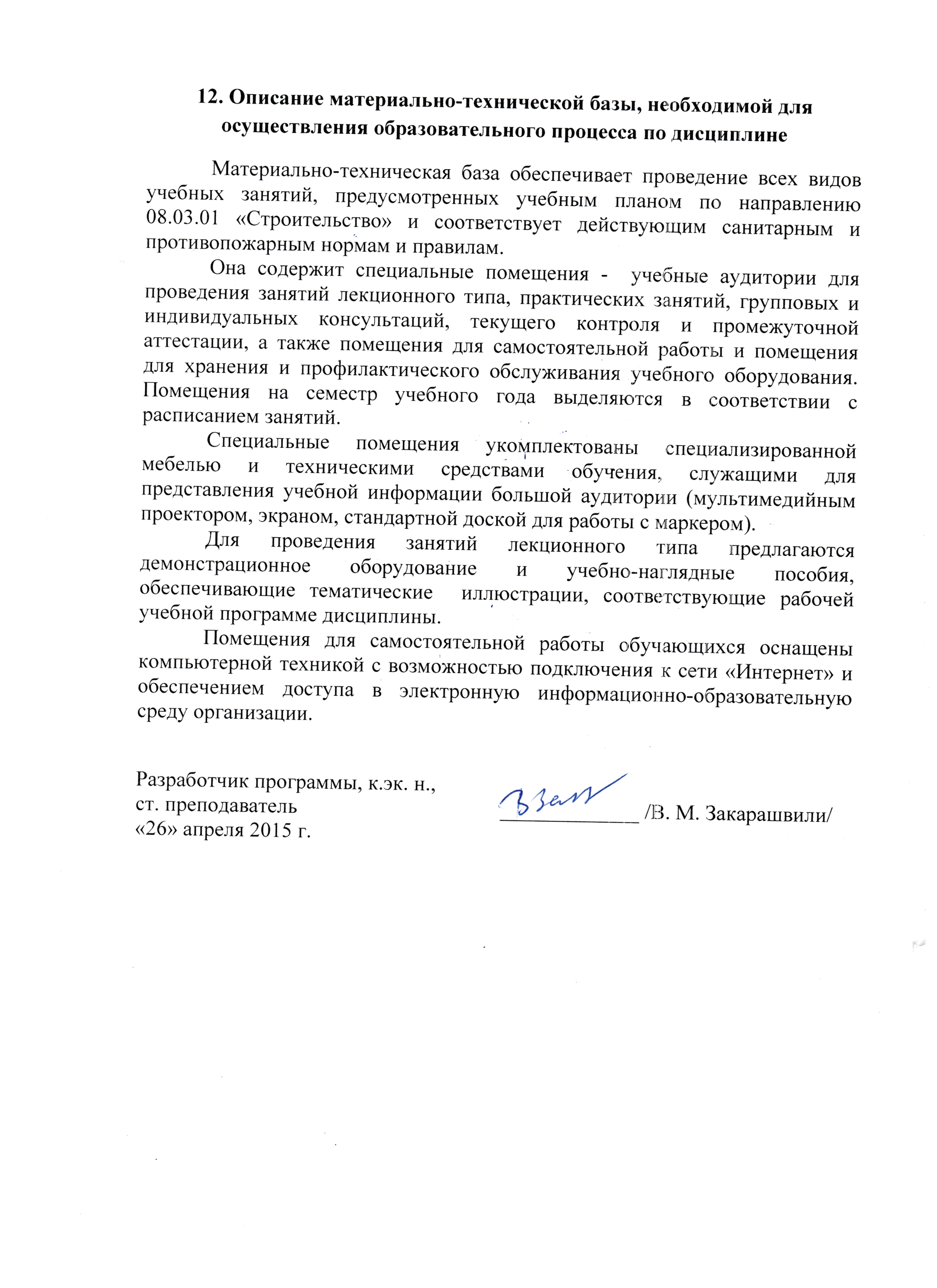 Вид учебной работыВсего часовСеместр Вид учебной работыВсего часов6Контактная работа (по видам учебных занятий)32321616-В том числе:лекции (Л)16321616-практические занятия (ПЗ)16321616-лабораторные работы (ЛР)-321616-Самостоятельная работа (СРС) (всего)4040Контроль3636Форма контроля знанийЭЭОбщая трудоемкость: час / з.е.108 / 3108 / 3Вид учебной работыВсего часовСеместрВид учебной работыВсего часов3Контактная работа (по видам учебных занятий)36361818-В том числе:лекции (Л)18361818-практические занятия (ПЗ)18361818-лабораторные работы (ЛР)-361818-Самостоятельная работа (СРС) (всего)1818Контроль5454Форма контроля знанийЭЭОбщая трудоемкость: час / з.е.108 / 3108 / 3Вид учебной работыВсего часовКурсВид учебной работыВсего часов3Контактная работа (по видам учебных занятий)101064-В том числе:лекции (Л)61064-практические занятия (ПЗ)41064-лабораторные работы (ЛР)-1064-Самостоятельная работа (СРС) (всего)8989Контроль99Форма контроля знанийЭ, КЛРЭ, КЛРОбщая трудоемкость: час / з.е.108 / 3108 / 3№ п/пНаименование раздела дисциплиныСодержание раздела1.Зарождение экономической теорииОсновные этапы становления экономической мысли как науки. Школы. Понятия, задачи, предмет изучения, функции экономики на современном этапе развития, ее место среди других экономических дисциплин.Понятие экономической категории, классификация категорий. Общеэкономические категории: производство, факторы производства, производственные отношения, производительные силы, экономический интерес, собственность; особенные – форма производства, специфические – рыночное хозяйство. Экономическая система общества: сущность, типы, модели. Экономические законы: понятия, виды, особенности их действия.2.Товарное производство и его основные чертыУсловия возникновения и основные черты товарного производства. Товар и его свойства. Потребительская стоимость товара и полезность. Понятие предельной полезности. Закон стоимости и его содержание. Деньги: зарождение, понятие, сущность, функции, виды денег, теории денег. Особенности современного этапа развития денег.Понятие рынка и условия его становления, структура, виды, инфраструктура, атрибуты рынка. Спрос, предложение и факторы, влияющие на них. Эластичность спроса и предложения по цене. Роль транспорта в развитии рынка. Конкуренция и ее роль в рыночной экономике. Виды конкуренции и методы конкурентной борьбы. Основные модели рынков. Антимонопольное законодательство3.Фирма  в системе рыночных отношенийФирма как субъект экономических отношений и как рыночный агент. Предпринимательство, его виды, предпринимательский капитал и его оборот. Основной и оборотный капитал. Виды износа, амортизация, показатели использования основного и оборотного капитала.Понятие издержек производства и их виды, характеристика. Себестоимость изготовления продукции, методы расчета, отраслевые особенности. Доход и прибыль фирмы: образование и распределение. Ценообразование.4.Общественное воспроизводство и экономический ростОбщественное воспроизводство: понятие, типы, характеристика макроэкономических показателей. Экономический рост: понятия, типы, факторы. Влияние НТП на экономический рост, показатели экономического роста. Равновесие и цикличность в развитии экономики. Экономические кризисы. Промышленный цикл и его фазы. Антикризисная политика государства.5.Рынок труда и социальная политикаРынок труда: понятие, структура, специфика. Факторы, определяющие спрос и предложение на рабочую силу. Безработица: формы, причины возникновения, последствия, связь безработицы с инфляцией.Заработная плата: сущность, формы оплаты, функции. Номинальная и реальная зарплата. Особенности оплаты на железнодорожном транспорте. Доходы населения и их источники. Номинальные и реальные доходы. Причины неравенства доходов. Социальная политика государства в формировании доходов населения.6.Финансовый рынок и кредитно-банковская системаФинансовый рынок: понятие, структура, инструменты. Возникновение, сущность и функции кредитных организаций. Банковская система, виды банков, цели, задачи, операции. ДКП и меры. Понятие кредита, его роль в экономике, функции, принципы, формы кредита и их различие.7.Финансовая система и финансовая политика государстваФинансы: их сущность, функции. Финансовая система, ее основные звенья. Государственный бюджет и его структура. Государственный долг, его виды. Налоги и их виды. Управление государственным долгом. Государственное регулирование рыночной экономики и ее методы.. Инфляция, причины ее зарождения.№ п/пНаименование раздела дисциплиныЛПЗЛРСРС1Раздел 1. Зарождение экономической теории22-62Раздел 2. Товарное производство и его основные черты44-83Раздел 3. Фирма в системе рыночных отношений22-64Раздел 4. Общественное воспроизводство и экономический рост22-65Раздел 5. Рынок труда и социальная политика22-66Раздел 6. Финансовый рынок и кредитно-банковская система22-47Раздел 7. Финансовая система и финансовая политика государства22-4ИтогоИтого1616-40№ п/пНаименование раздела дисциплиныЛПЗЛРСРС1Раздел 1. Зарождение экономической теории44-42Раздел 2. Товарное производство и его основные черты44-43Раздел 3. Фирма в системе рыночных отношений22-24Раздел 4. Общественное воспроизводство и экономический рост22-25Раздел 5. Рынок труда и социальная политика22-26Раздел 6. Финансовый рынок и кредитно-банковская система22-27Раздел 7. Финансовая система и финансовая политика государства22-2ИтогоИтого1818-18№ п/пНаименование раздела дисциплиныЛПЗЛРСРС1Раздел 1. Зарождение экономической теории11-122Раздел 2. Товарное производство и его основные черты10,5-123Раздел 3. Фирма в системе рыночных отношений10,5-164Раздел 4. Общественное воспроизводство и экономический рост10,5-145Раздел 5. Рынок труда и социальная политика10,5-126Раздел 6. Финансовый рынок и кредитно-банковская система0,50,5-127Раздел 7. Финансовая система и финансовая политика государства0,50,5-11ИтогоИтого64-89№п/пНаименование раздела дисциплиныПеречень учебно-методического обеспеченияЗарождение экономической теории1.	Б1.Б.5 «ЭКОНОМИКА» Методические рекомендации для практических занятий по направлению подготовки 08.03.01 «Строительство» профиль «Промышленное и гражданское строительство» [электронный ресурс], режим доступа: http://sdo.pgups.ru/  (для доступа к полнотекстовым документам требуется авторизация).2.	Б1.Б.5 «ЭКОНОМИКА» Методические рекомендации по организации самостоятельной работы обучающихся по направлению подготовки 08.03.01 «Строительство» профиль «Промышленное и гражданское строительство» [электронный ресурс], режим доступа: http://sdo.pgups.ru/  (для доступа к полнотекстовым документам требуется авторизация).3. Б1.Б.5 «ЭКОНОМИКА» Методические рекомендации по выполнению контрольной работы по направлению 08.03.01 «Строительство» профиль «Промышленное и гражданское строительство» [электронный ресурс], режим доступа: http://sdo.pgups.ru/  (для доступа к полнотекстовым документам требуется авторизация).Товарное производство и его основные черты1.	Б1.Б.5 «ЭКОНОМИКА» Методические рекомендации для практических занятий по направлению подготовки 08.03.01 «Строительство» профиль «Промышленное и гражданское строительство» [электронный ресурс], режим доступа: http://sdo.pgups.ru/  (для доступа к полнотекстовым документам требуется авторизация).2.	Б1.Б.5 «ЭКОНОМИКА» Методические рекомендации по организации самостоятельной работы обучающихся по направлению подготовки 08.03.01 «Строительство» профиль «Промышленное и гражданское строительство» [электронный ресурс], режим доступа: http://sdo.pgups.ru/  (для доступа к полнотекстовым документам требуется авторизация).3. Б1.Б.5 «ЭКОНОМИКА» Методические рекомендации по выполнению контрольной работы по направлению 08.03.01 «Строительство» профиль «Промышленное и гражданское строительство» [электронный ресурс], режим доступа: http://sdo.pgups.ru/  (для доступа к полнотекстовым документам требуется авторизация).Фирма  в системе рыночных отношений1.	Б1.Б.5 «ЭКОНОМИКА» Методические рекомендации для практических занятий по направлению подготовки 08.03.01 «Строительство» профиль «Промышленное и гражданское строительство» [электронный ресурс], режим доступа: http://sdo.pgups.ru/  (для доступа к полнотекстовым документам требуется авторизация).2.	Б1.Б.5 «ЭКОНОМИКА» Методические рекомендации по организации самостоятельной работы обучающихся по направлению подготовки 08.03.01 «Строительство» профиль «Промышленное и гражданское строительство» [электронный ресурс], режим доступа: http://sdo.pgups.ru/  (для доступа к полнотекстовым документам требуется авторизация).3. Б1.Б.5 «ЭКОНОМИКА» Методические рекомендации по выполнению контрольной работы по направлению 08.03.01 «Строительство» профиль «Промышленное и гражданское строительство» [электронный ресурс], режим доступа: http://sdo.pgups.ru/  (для доступа к полнотекстовым документам требуется авторизация).Общественное воспроизводство и экономический рост1.	Б1.Б.5 «ЭКОНОМИКА» Методические рекомендации для практических занятий по направлению подготовки 08.03.01 «Строительство» профиль «Промышленное и гражданское строительство» [электронный ресурс], режим доступа: http://sdo.pgups.ru/  (для доступа к полнотекстовым документам требуется авторизация).2.	Б1.Б.5 «ЭКОНОМИКА» Методические рекомендации по организации самостоятельной работы обучающихся по направлению подготовки 08.03.01 «Строительство» профиль «Промышленное и гражданское строительство» [электронный ресурс], режим доступа: http://sdo.pgups.ru/  (для доступа к полнотекстовым документам требуется авторизация).3. Б1.Б.5 «ЭКОНОМИКА» Методические рекомендации по выполнению контрольной работы по направлению 08.03.01 «Строительство» профиль «Промышленное и гражданское строительство» [электронный ресурс], режим доступа: http://sdo.pgups.ru/  (для доступа к полнотекстовым документам требуется авторизация).Рынок труда и социальная политика1.	Б1.Б.5 «ЭКОНОМИКА» Методические рекомендации для практических занятий по направлению подготовки 08.03.01 «Строительство» профиль «Промышленное и гражданское строительство» [электронный ресурс], режим доступа: http://sdo.pgups.ru/  (для доступа к полнотекстовым документам требуется авторизация).2.	Б1.Б.5 «ЭКОНОМИКА» Методические рекомендации по организации самостоятельной работы обучающихся по направлению подготовки 08.03.01 «Строительство» профиль «Промышленное и гражданское строительство» [электронный ресурс], режим доступа: http://sdo.pgups.ru/  (для доступа к полнотекстовым документам требуется авторизация).3. Б1.Б.5 «ЭКОНОМИКА» Методические рекомендации по выполнению контрольной работы по направлению 08.03.01 «Строительство» профиль «Промышленное и гражданское строительство» [электронный ресурс], режим доступа: http://sdo.pgups.ru/  (для доступа к полнотекстовым документам требуется авторизация).Финансовый рынок и кредитно-банковская система1.	Б1.Б.5 «ЭКОНОМИКА» Методические рекомендации для практических занятий по направлению подготовки 08.03.01 «Строительство» профиль «Промышленное и гражданское строительство» [электронный ресурс], режим доступа: http://sdo.pgups.ru/  (для доступа к полнотекстовым документам требуется авторизация).2.	Б1.Б.5 «ЭКОНОМИКА» Методические рекомендации по организации самостоятельной работы обучающихся по направлению подготовки 08.03.01 «Строительство» профиль «Промышленное и гражданское строительство» [электронный ресурс], режим доступа: http://sdo.pgups.ru/  (для доступа к полнотекстовым документам требуется авторизация).3. Б1.Б.5 «ЭКОНОМИКА» Методические рекомендации по выполнению контрольной работы по направлению 08.03.01 «Строительство» профиль «Промышленное и гражданское строительство» [электронный ресурс], режим доступа: http://sdo.pgups.ru/  (для доступа к полнотекстовым документам требуется авторизация).Финансовая система и финансовая политика государства1.	Б1.Б.5 «ЭКОНОМИКА» Методические рекомендации для практических занятий по направлению подготовки 08.03.01 «Строительство» профиль «Промышленное и гражданское строительство» [электронный ресурс], режим доступа: http://sdo.pgups.ru/  (для доступа к полнотекстовым документам требуется авторизация).2.	Б1.Б.5 «ЭКОНОМИКА» Методические рекомендации по организации самостоятельной работы обучающихся по направлению подготовки 08.03.01 «Строительство» профиль «Промышленное и гражданское строительство» [электронный ресурс], режим доступа: http://sdo.pgups.ru/  (для доступа к полнотекстовым документам требуется авторизация).3. Б1.Б.5 «ЭКОНОМИКА» Методические рекомендации по выполнению контрольной работы по направлению 08.03.01 «Строительство» профиль «Промышленное и гражданское строительство» [электронный ресурс], режим доступа: http://sdo.pgups.ru/  (для доступа к полнотекстовым документам требуется авторизация).